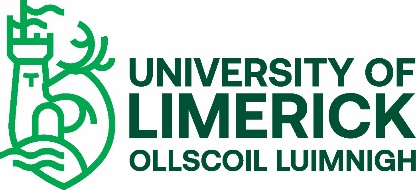 Complaint Form – External Complaint CONFIDENTIALIncident Details:Complainant/Victim DetailsParticulars of incident:______________________________________________________________________________________________________________________________________________________________________________________________________________________________________________________________________________________________________________________________________________________________________________________________________________________________________________________________________________________________________________________________________________________________________________________________________________________________________________________________________________________________________________________________________________________________________________________________________________________________________________________________________________________________________________________________________________________________________________________________________________________________________________________________________________________________________________________________________________________________________________________________________________________________________________________________________________________________________________________________________________________________________________________________________________________________________________________________Please submit this form as soon as possible to:Complaints, Discipline & Vetting Unit, Office of the Provost & Deputy President, Main Building, Room A1067, University of Limerick, Limerick V94 T9PXIt is important to submit this form as soon as possible in order to ensure that it can be processed in accordance with University deadlines.Type of IncidentDate & Time of IncidentName of Person(s) involvedLocation of incident: (Specify Area & address if possible)Have the Gardaí been notified?Name:Tel:Address: